DATA SHARING AGREEMENT 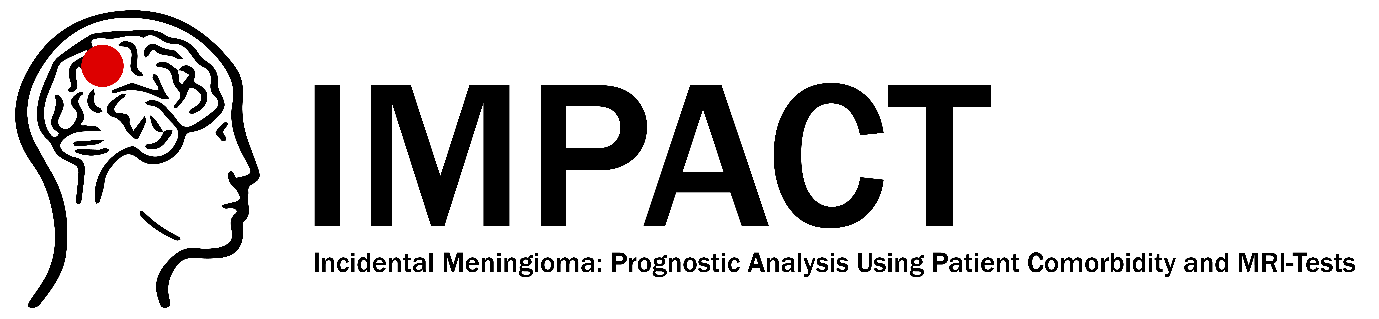 between__________________________________________________________________________________________________________________________andDrafting assumes that:The data being shared is not personal data, nor pseudonymised individual-level data, nor data that is already in the public domain.The Provider Institution wishes to ensure that the data is kept confidential and secureThe Recipient institution wishes to resume control over the data shared via an online REDCap databaseDATA SHARING AGREEMENTbetween____________________________________________________________________________________________________________________________________________________________andDr Abdurrahman Islim, Institute of Institute of Systems, Molecular and Integrative Biology, University of Liverpool, Liverpool, UKhereinafter referred to as “the Parties” and each of them being “a Party”BACKGROUNDThe Recipient Institution is conducting a research project entitled “” as described in more detail at Schedule 1 (the “Research”) under the direction of  (“the Recipient Scientist”) and wishes to access and use the data specified in Schedule 2 (the “Data”) for the purpose of the Research.  The Provider Institution is willing to supply the Data via REDCap to the Recipient Institution and the Recipient Institution is willing to receive, use and store of the Data in accordance with the terms and conditions contained within this agreement (the “Agreement”).TERMS AND CONDITIONSIt is hereby agreed as follows:In this Agreement:the term “Data” includes Manipulated Data;the term “Manipulated Data” means any Data that: the Recipient Institution adapts or combines or aggregates (wholly or in part) with any other data or information; and whichhas not been manipulated by the Recipient Institution to such a degree that it can no longer be identified as originating from the Data nor used as a substitute for the Data; andthe term “Research” includes the publication (if any) of the results of the Research by the Recipient Institution in accordance with clause 4(c).In consideration of the obligations accepted by the Recipient Institution under this Agreement, the Provider Institution grants to the Recipient Institution for the terms of this Agreement an exclusive and non-transferable licence to use the Data for the Research.The Recipient Institution undertakes to the Provider Institution:to use the Data solely for Research;to restrict access to the Data to the Recipient Scientist and those staff and students comprising the Recipient Scientist’s research team, and to ensure that those staff and students are aware of and comply with the terms of this Agreement; to keep the Data confidential and not sub-license, transfer, disclose or otherwise make available the Data in whole or part to any third party, during the period of Research; to keep the Data secure by implementing organisational and technological measures appropriate to the nature and sensitivity of the data to prevent the unauthorised or accidental access, use or disclosure of the Data;to notify the Provider Institution as soon as reasonably practicable after becoming aware of any unauthorised or accidental access, use or disclosure of the Data, and to co-operate with any investigation made by the Provider Institution in connection with the unauthorised or accidental access, use or disclosure of the Data; and to allow the Provider Institution, after completion of this Research, to utilise the Data or parts of it for other research projects, provided written or verbal consent is obtained from the Recipient Scientist.The Provider Institution undertakes to the Recipient Institution:to provide the Data ‘as is’, and makes no representation and gives no warranty of any kind, either express or implied, including but not limited to warranties of accuracy or fitness for a particular purpose;to acknowledge that the results of the Research and Data shall belong to the Recipient Institution. The Recipient Institution shall procure that in relation to any publication reporting on the results of the Research, the Recipient Scientist acknowledges the Provider Institution as the source of the Data in the publication and that contributing members of the Provider Institution will be cited as collaborators. If the Provider Institution requests, the Recipient Institution shall provide a copy of such publication to the Provider Institution thirty (30) days in advance of submission for publication. The Provider Institution agrees not to disclose any results contained in such advance copy to any third party until published by the Recipient Institution; andto permit the Recipient Institution to deposit the Data into an open access repository such as the Liverpool Data Catalogue, with contributors from the Provider Institution cited as collaborators.Except to the extent prohibited by law, the Recipient Institution assumes all direct liability for damages which may arise from its receipt, use, storage or disposal of the Data. The Provider Institution will not be liable to the Recipient Institution for any use made of the Data, including any loss, claim or demand [made by the Recipient Institution or] made against the Recipient Institution by a third party, due to or arising from the use, storage or destruction of the Data by the Recipient Institution, except to the extent permitted by law when caused by the gross negligence or wilful misconduct of the Provider Institution.The Provider Institution will not be liable to the Recipient Institution for any loss, damage, claim or liability arising from any reliance placed on the Data by the Recipient Institution. Nothing in this Agreement limits or excludes either party’s liability for any fraud or for any sort of other liability which, by law, cannot be limited or excluded.Nothing in this Agreement grants the Recipient Institution any right to use, or permit the use of, any products or processes containing the Data for any profit-making or commercial purposes (“Commercial Use”).  Should the Recipient Institution wish to make Commercial Use of the Data and should the Provider Institution be willing and able to grant a licence for such purposes, the Parties shall negotiate in good faith to agree an appropriate licence or revenue sharing agreement on fair and reasonable terms. The rights and obligations of the Parties are not personal and may not assigned at any time without the prior written consent of the other PartyThis Agreement shall be effective from  and shall continue in force until  [The term of this Agreement may be extended by the mutual written agreement of both Parties signed by their authorised signatories.]The Provider Institution may terminate this Agreement if the Recipient Institution is in breach of any of the terms of this Agreement and, where the breach is capable of remedy, the Recipient Institution has failed to remedy the same within twenty-eight (28) calendar days of service of a written notice from the Provider Institution specifying the breach and requiring it to be remedied.The Data is provided at no costThe Parties shall procure that in carrying out their obligations under this Agreement, they will comply with all applicable laws, regulations and statutes, including those relating to the Data Protection Act 2018. Non-compliance with this clause by a Party shall not be sufficient justification for another Party not to comply with its obligations under this Agreement.NoticesThe Provider Institution’s representative for the purpose of receiving notices shall until further notice be:with a copy toThe Recipient Institution’s representative for the purpose of receiving notices shall until further notice be:with a copy to:This Agreement constitutes the entire agreement between the parties in respect of its subject matter and no statements or representations made by any Party have been relied upon by the other in entering into this Agreement.This Agreement may be executed in one (1) or more counterparts, each of which shall be deemed an original, but all of which together shall constitute one and the same instrument. A signed copy of this Agreement delivered by e-mailed portable document format file or other means of electronic transmission shall be deemed to have the same legal effect as delivery of an original signed copy of this Agreement.IN WITNESS WHEREOF this Agreement is executed as follows:[I, the Recipient Scientist, have read and understood the terms of this Agreement:Schedule 1The ResearchThe study protocol and objectives can be found using this link: https://www.researchregistry.com/browse-the-registry#home/?view_2_search=meningioma&view_2_page=1Schedule 2The Datafor and on behalf of for and on behalf of for and on behalf of for and on behalf of Signed:Signed:Name:Name:Abdurrahman IslimTitle:Title:Academic Foundation DoctorDated:Dated:Signed:Name:Abdurrahman IslimDated:Characteristic OptionsBASELINE CLINICAL CHARACTERISTICS (PAGE/SECTION 1)BASELINE CLINICAL CHARACTERISTICS (PAGE/SECTION 1)Age (years)Free field SexDropdown list/check boxMaleFemale EthnicityDropdown list/check boxWhiteMixed / Multiple ethnic groupsAsian / Asian BritishBlack / African / Caribbean / Black BritishOther ethnic groupNAComorbidities Check box Hypertension - systolic > 140 or diastolic > 90 and patients on medical treatmentPrevious myocardial infarctionCongestive heart failurePeripheral vascular diseasePrevious stroke/TIA - If hemiplegia present, do not checkHemi/paraplegiaDiabetes which requires medical treatmentDiabetes with end-organ damage - if so, do not check diabetes that requires treatmentCOPD/AsthmaRenal diseaseMild liver disease - Hep B/C or cirrhosis without portal hypertensionModerate to severe liver disease - cirrhosis with portal hypertension, jaundice, ascitesPeptic ulcer diseaseCancer - excluding basal cell carcinomaMetastatic cancer - if so, do not check cancerRheumatic or connective tissue diseaseHIV/AIDSSkin ulcers/cellulitisDepressionDementiaOn WarfarinWHO Performance status Dropdown list/check box01234Indication for scanDropdown list/check boxHeadache Cerebrovascular accidentHead injury Audiovestibular symptoms Visual symptoms Psychiatric symptomsCognitive symptomsLoss of consciousness OtherNUMBER OF MENINGIOMAS ON 1ST DIAGNOSTIC SCAN (PAGE/SECTION 2)NUMBER OF MENINGIOMAS ON 1ST DIAGNOSTIC SCAN (PAGE/SECTION 2)Initial scan dateDD/MM/YYYYHow many meningiomas? Check boxSingle Multiple BASELINE IMAGING CHARACTERISTICS (SECTION/PAGE 3)BASELINE IMAGING CHARACTERISTICS (SECTION/PAGE 3)Meningioma signal intensity on T2Dropdown list/check boxHypointense Hyperintense IsointenseNAMeningioma signal intensity on FLAIRDropdown list/check boxHypointense Hyperintense IsointenseNAPeritumoural signal intensity on T2Dropdown list/check box0-5%6-33%34-66%67-100%NAPeritumoural signal intensity on FLAIRDropdown list:0-5%6-33%34-66%67-100%NAVenous sinus nearbyCheckbox If yes, specifyDropdown list/check boxSuperior sagittal sinusCavernous sinusSigmoid sinusTransverse sinusConfluence of sinusesSeparate, direct contact or invaded?Dropdown list/check boxSeparate Direct contact Invaded In contact with critical neuro-vascular structures?Checkbox If yes, whichDropdown list/check boxInternal carotid arteryBasilar arteryVertebral arteryMiddle cerebral arteryAnterior cerebral arteryPosterior cerebral arteryOptic apparatus (optic nerve and chiasm)Trigeminal nerveFacial nerveVestibulo-cochlear nerveOther Major axis (mm)Free field Minor axis (mm)Free field Cor/sag major axis Free field Location Dropdown list/Check boxConvexity Parasagittal Parafalcine Sphenoid wing Anterior midline Post fossa-midline Post fossa-lateral & posterior Tentorial Intraventricular Pineal regionLocation subcategory Dropdown list/Check boxAnteriorPosteriorFalco-tentorialLateralMedial (including ACP)Cribriform plate/olfactory groovePlanumTuberculum/diaphragma sellaeClivalPetro-clivalAnterior foramen magnumPetrousSquamous occipitalPosterior foramen magnumSupratentorialInfratentorialSide Dropdown list/check box Right Left MidlineMANAGEMENT DECISION (PAGE/SECTION 4)MANAGEMENT DECISION (PAGE/SECTION 4)Decision Dropdown list/Check boxActive monitoring Surgery SRSfRTDischarge from outpatient careLost to follow-upDeadACTIVE MONITORING (SECTION/PAGE 5)ACTIVE MONITORING (SECTION/PAGE 5)Scan dateDD/MM/YYYYPeritumoural signal intensity on T2Dropdown list/check box 0-5%6-33%34-66%67-100%NAPeritumoural signal intensity on FLAIRDropdown list/check box 0-5%6-33%34-66%67-100%NAVenous sinus nearby Checkbox If yes, specify Dropdown list/check boxSuperior sagittal sinusCavernous sinusSigmoid sinusTransverse sinusConfluence of sinusesSeparate, direct contact or invaded?Dropdown list/check boxSeparate Direct contact Invaded Any new meningioma-related symptoms?CheckboxIf yes, specify domainDropdown list/check box SeizureHeadache Motor Sensory Language Cognitive Other Major axis (mm)Free field Minor axis (mm)Free field Cor/sag major axis (mm)Free field Outcome Dropdown list/check boxResume follow-up (active monitoring)Surgery SRSfRTDischarge Lost to follow-upDeadSURGERY (SECTION/PAGE 6)SURGERY (SECTION/PAGE 6)Surgery dateDD/MM/YYYYIndication for intervention Dropdown list/checkboxClinical-radiologicalClinicalRadiological Patient preference Preoperative WHO PSDropdown list/checkbox01234Preoperative comorbidities Check box Hypertension - systolic > 140 or diastolic > 90 and patients on medical treatmentPrevious myocardial infarctionCongestive heart failurePeripheral vascular diseasePrevious stroke/TIA - If hemiplegia present, do not checkHemi/paraplegiaDiabetes which requires medical treatmentDiabetes with end-organ damage - if so, do not check diabetes that requires treatmentCOPD/AsthmaRenal diseaseMild liver disease - Hep B/C or cirrhosis without portal hypertensionModerate to severe liver disease - cirrhosis with portal hypertension, jaundice, ascitesPeptic ulcer diseaseCancer - excluding basal cell carcinomaMetastatic cancer - if so, do not check cancerRheumatic or connective tissue diseaseHIV/AIDSSkin ulcers/cellulitisDepressionDementiaOn WarfarinSimpson gradeDropdown list/check box1-GTR2-GTR3-GTR4-STR5-STRWHO grade at the time of surgeryDropdown list/check box123Microscopic brain invasionDropdown list/checkbox YesNoBrain tissue absent NAUpdated WHO grade (2016)Dropdown list/check box123NAPostoperative surgical complications Checkbox ComplicationDropdown list/check boxHaemorrhageHydrocephalusSurgical site infection - superficial and deep incisionaSurgical site infection - intracranial (meningitis, ventriculitis and abscess)StrokeCSF leakOtherNew or worsening neurological impairmentCheckboxClinical manifestationDropdown list/checkboxSeizureHeadache Motor Sensory Language CognitiveReduced GCSOtherPharmacological interventionCheckboxSurgical interventionDropdown list/checkboxNoWithout GAUnder GAICU admissionCheckboxOrgan failureDropdown list/checkboxNoneSingle-organMulti-organ Persisted with no improvement beyond 30 days?CheckboxPostoperative medical complicationscheckbox ComplicationDropdown list/check boxMyocardial infarctionArrhythmiaPneumoniaPulmonary embolismDeep venous thrombosisUrinary tract infectionAcute kidney injuryOtherPharmacological interventionCheckboxSurgical interventionDropdown list/checkboxNoWithout GAUnder GAICU admission CheckboxOrgan failureDropdown list/checkboxNoneSingle-organMulti-organ Persisted with no improvement beyond 30 days?CheckboxPostoperative WHO PSDropdown list/checkbox012345 (dead)RecurrenceCheckboxScan date (at recurrence or last follow-up date if no recurrence)DD/MM/YYYYWHO PS at time of recurrence/last follow-upDropdown list/checkbox01234SRS (SECTION/PAGE 7)SRS (SECTION/PAGE 7)Pre-radiation WHO PSDropdown list/check box01234Pre-radiation comorbidity Check box Hypertension - systolic > 140 or diastolic > 90 and patients on medical treatmentPrevious myocardial infarctionCongestive heart failurePeripheral vascular diseasePrevious stroke/TIA - If hemiplegia present, do not checkHemi/paraplegiaDiabetes which requires medical treatmentDiabetes with end-organ damage - if so, do not check diabetes that requires treatmentCOPD/AsthmaRenal diseaseMild liver disease - Hep B/C or cirrhosis without portal hypertensionModerate to severe liver disease - cirrhosis with portal hypertension, jaundice, ascitesPeptic ulcer diseaseCancer - excluding basal cell carcinomaMetastatic cancer - if so, do not check cancerRheumatic or connective tissue diseaseHIV/AIDSSkin ulcers/cellulitisDepressionDementiaOn WarfarinDose Free fieldEarly CTCAE toxicity (≤3 months)Checkbox Toxicity Free fieldLate CTCAE toxicity Checkbox Toxicity Free fieldMeningioma progression/regrowth CheckboxScan date (at progression or last follow-up date if no progression)DD/MM/YYYYWHO PS at time of progression/last follow-upDropdown list/checkbox012345 (dead)fRT (SECTION/PAGE 8)fRT (SECTION/PAGE 8)Pre-radiation WHO PSDropdown list/check box01234Pre-radiation comorbidity Check box Myocardial infarctionCongestive heart failure Peripheral vascular diseaseHemiplegiaCerebrovascular diseasePulmonary diseaseDiabetes Renal diseaseLiver diseasePeptic ulcer diseaseCancer Dementia Connective tissue diseaseAIDSHypertensionSkin ulcers/cellulitisDepressionOn WarfarinNumber of fractions Free field Fractionated doseFree fieldTotal dose Free fieldEarly CTCAE toxicity (≤3 months)Checkbox Toxicity Free fieldLate CTCAE toxicity Checkbox Toxicity Free fieldMeningioma progression/regrowth CheckboxScan date (at progression or last follow-up date if no progression)DD/MM/YYYYWHO PS at time of progression/last follow-upDropdown list/checkbox012345 (dead)Discharge from outpatient care/Lost to follow-up (SECTION/PAGE 9)Discharge from outpatient care/Lost to follow-up (SECTION/PAGE 9)Date of data entry into the database  DD/MM/YYYYRescanned during the time between discharge/loss to FU and the date of data entryCheckboxDate of scanDD/MM/YYYYReason?Dropdown list:SeizureHeadache Motor Sensory Language Cognitive OtherPeritumoural signal intensity on T2Dropdown list/check box0-5%6-33%34-66%67-100%NAPeritumoural signal intensity on FLAIRDropdown list:0-5%6-33%34-66%67-100%NAVenous sinus nearbyCheckboxSuperior sagittal sinusCavernous sinusSigmoid sinusTransverse sinusConfluence of sinuses If yes, specifyDropdown list/check boxSeparate, direct contact or invaded?Dropdown list/check boxSeparate Direct contact Invaded Major axis (mm)Free field Minor axis (mm)Free field Cor/sag major axis (mm)Free field VerdictDropdown list/checkboxRelatedUnrelated OutcomeDropdown list/CheckboxResume follow-up (active monitoring)Surgery SRSfRTDischarge Lost to follow-upDead Overall outcomeDropdown list/Checkbox:Dead AliveMortality (SECTION/PAGE 10)Mortality (SECTION/PAGE 10)Date of death DD/MM/YYYYCause of deathDropdown list/checkboxMeningioma-related Unrelated 